.#16 counts introS1 : R DOROTHY STEP, DIAGONAL LOCK STEP, R MAMBO STEP, SLIDE, BALL STEPS2 : STEP, KICK BALL POINT, ¼ LEFT, POINT, HEEL JACK, BRUSHS3 : STEP, TOUCH, BACK, COASTER STEP, L ROCK FWD, ½ TURN L, ¼ TURN LS4 : L SAILOR, R SAILOR ¼ TURN R, PIVOT ½ R, FWD MAMBOS5 : WALK, WALK, SAMBA STEP R & L, HINGE ½ TURN LS6 : CROSS, SIDE, SAILOR KICK, BALL CROSS, HOLD, SYNCOPATED WEAVE RTAG: at the end of 4th wall (facing 12:00) :« Croquez la vie à pleines danses ! » Magali Chabret  -  galicountry76@yahoo.frFiche originale. Merci de ne pas modifier ces pas de quelque manière que ce soit.Site -  www.galichabret.comOld School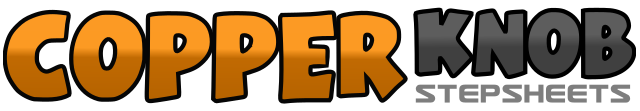 .......Count:48Wall:4Level:Intermediate WCS.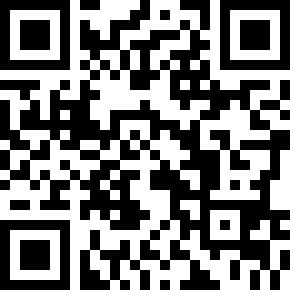 Choreographer:Magali CHABRET (FR) - February 2017Magali CHABRET (FR) - February 2017Magali CHABRET (FR) - February 2017Magali CHABRET (FR) - February 2017Magali CHABRET (FR) - February 2017.Music:Old School - Tebey : (CD: Old School)Old School - Tebey : (CD: Old School)Old School - Tebey : (CD: Old School)Old School - Tebey : (CD: Old School)Old School - Tebey : (CD: Old School)........1-2&Step Rf diagonally forward – cross Lf behind Rf – step Rf to side3&4Step Lf diagonally forward – lock Rf behind Lf – step Lf diagonally forward5&6Rock Rf forward – recover onto Lf – step back on Rf7&8Slide Lf beside Rf – step ball of Lf next to Rf – step Rf forward1Step Lf forward2&3Kick Rf forward – step Rf next to Lf – point Lf to side&41/4 turn left stepping Lf next to Rf – point Rf to side (9:00)&5&6Small step Rf back – touch L heel forward – step down on Lf – touch Rf beside Lf&7&8Small step Rf back – touch L heel forward – step down on Lf – brush Rf forward1&2Step Rf forward – touch Lf behind Rf – step back on Lf3&4Step back on ball of Rf – step Lf beside Rf – step Rf forward5-6Rock forward on LF – recover onto Rf7-81/2 turn left stepping Lf forward – 1/4 turn Lef stepping Rf to side (12:00)1&2Cross ball of Lf behind Rf  - step Rf to side – step Lf to side3&4Cross ball of Rf behind Lf – 1/4 turn right stepping Lf beside Rf – step Rf forward (3:00)5-6Step Lf forward – pivot 1/2 turn right (9:00)7&8Rock forward on Lf – recover onto Rf – step Lf together1-2Step Rf forward – step Lf forward3&4Rock Rf to right side – recover onto Lf – cross Rf over Lf5&6Rock Lf to left side – recover onto Rf – cross Lf over Rf7-81/4 turn left stepping back on Rf – 1/4 turn left stepping Lf to left side (3:00)1-2Cross Rf over Lf – step Lf to side3&4Cross ball of Rf bhind Lf – step Lf to side – kick Rf diagonally right forward&5-6Step ball of Rf beside Lf – cross Lf over Rf – hold&7&8Step Rf to side – cross Lf behind Rf – step Rf to side – cross Lf over Rf (3:00)1&Step Rf diagonally back (raise Left toe) – touch Lf beside Rf2&Step Lf diagonally back (raise Right toe) – touch Rf beside Lf3&4&Repeat counts 1&2&